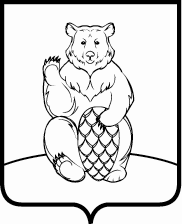 СОВЕТ ДЕПУТАТОВ ПОСЕЛЕНИЯ МИХАЙЛОВО-ЯРЦЕВСКОЕ В ГОРОДЕ МОСКВЕР Е Ш Е Н И Е16 марта 2023 года                                      		                                   № 5/4В соответствии с Федеральным законом от 06.10.2003 №131-ФЗ «Об общих принципах организации местного самоуправления в Российской Федерации», Законом города Москвы от 06.11.2002 №56 «Об организации местного самоуправления в городе Москве», руководствуясь Уставом поселения Михайлово-Ярцевское в городе Москве,СОВЕТ ДЕПУТАТОВ ПОСЕЛЕНИЯ МИХАЙЛОВО-ЯРЦЕВСКОЕРЕШИЛ:1. Внести в решение Совета депутатов поселения Михайлово-Ярцевское от 15.09.2022 № 1/11 «Об утверждении перечня мероприятий, адресных перечней в сфере жилищно-коммунального хозяйства, благоустройства и дорожной деятельности на территории поселения Михайлово-Ярцевское в 2023 году», следующие изменения:1.1. Добавить приложение 15 согласно приложению к настоящему решению.2. Настоящее решение вступает в силу со дня принятия.3. Разместить настоящее решение на официальном сайте администрации поселения Михайлово-Ярцевское в городе Москве в информационно-телекоммуникационной сети Интернет.4. Контроль за выполнением настоящего решения возложить на главу поселения Михайлово – Ярцевское Г.К. Загорского.                Глава поселения            			                                         Г.К. ЗагорскийАдресный перечень по разработке и согласованию проектной документации по организации движения на объектах дорожного хозяйства на территории поселения Михайлово-Ярцевское в 2023 годуО внесении изменений в решение Совета депутатов поселения Михайлово-Ярцевское от 15.09.2022 №1/11 «Об утверждении перечня мероприятий, адресных перечней в сфере жилищно-коммунального хозяйства, благоустройства и дорожной деятельности на территории поселения Михайлово-Ярцевское в 2023 году»№ п/пАдресНаименование ОДХ в ПОДД1пос.Шишкин Лес - д.Новомихайловское"пос.Шишкин Лес. Дорога от д.1 до стр.37".  "пос.Шишкин Лес. Дорога от ЗТП-708 до стр.33".  "д.Новомихайловское. Дорога от "ММК-Шишкин Лес-Михайловское-Секерино" до д.1 д.Исаково"2д.Исаково"д.Исаково"3д.Ярцево, ул.Ярцевские Поляны"д.Ярцево, ул.Ярцевские Поляны"4д. Лужки"д. Лужки"5д.Сенькино-Секерино"д.Сенькино-Секерино. Дорога от д.10 до д.17".    "д.Сенькино-Секерино. Дорога от д.161 до д.1".    "д.Сенькино-Секерино. Дорога от д.23 до УЗТП-7"6пос. д.о. "Плесково"пос. д.о. "Плесково"7д.Терехово"д.Терехово. Дорога от "ММК-Терехово" д.1 до ул.Дачная".   "д.Терехово, ул. Дачная от уч.43 до уч.125".    "д.Терехово, ул.Терехово-2"